§1078.  Owner's right to redeemAny person to whom the right by law belongs may, at any time within 2 years from the day of sale, redeem any real estate sold for taxes on paying into the municipal treasury for the purchaser the full amount certified to be due, including taxes, costs and charges, with interest on the whole at the rate of 8% a year from the date of the sale, which shall be received and held by said treasurer as the property of the purchaser aforesaid. The treasurer shall pay it to said purchaser, his heirs or assigns, on demand. If not paid when demanded, the purchaser may recover it in any court of competent jurisdiction, with costs and interest at the rate of 8%, after such demand. The sureties of the treasurer shall pay the same on failure of said treasurer. In default of payment by either, the municipality shall pay the same with costs and interest as provided.The State of Maine claims a copyright in its codified statutes. If you intend to republish this material, we require that you include the following disclaimer in your publication:All copyrights and other rights to statutory text are reserved by the State of Maine. The text included in this publication reflects changes made through the First Regular and First Special Session of the 131st Maine Legislature and is current through November 1, 2023
                    . The text is subject to change without notice. It is a version that has not been officially certified by the Secretary of State. Refer to the Maine Revised Statutes Annotated and supplements for certified text.
                The Office of the Revisor of Statutes also requests that you send us one copy of any statutory publication you may produce. Our goal is not to restrict publishing activity, but to keep track of who is publishing what, to identify any needless duplication and to preserve the State's copyright rights.PLEASE NOTE: The Revisor's Office cannot perform research for or provide legal advice or interpretation of Maine law to the public. If you need legal assistance, please contact a qualified attorney.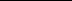 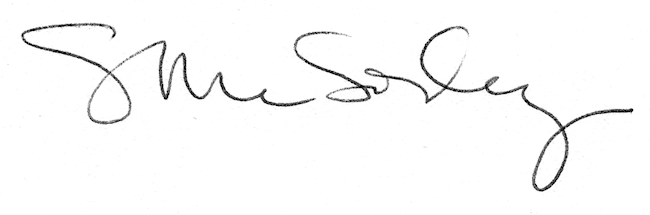 